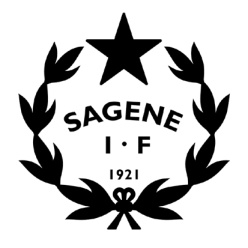 Tid: 		12. desember 2018 kl. 17.30Sted:		KlubbhusetInviterte:	Hele styret hele kvelden, avdelingsleder fra kl. 19, øvrige gjester fra kl. 20. Frafall: 	 	PROGRAMKl. 17.30- 19.00: 	Styremøte i klubbstua (Kun for styremedlemmene)Kl. 19.00- 20.00: 	Avdelingslederne presenterer status på kartleggingsskjemaet (SAK 26/17 under) . Kl. 20- :			Julebord i festsalen!SAKSLISTEÅpning av møtetGodkjenning av innkallingVedlegg: Innkalling styremøte 12.12.2018Vedtak: Innkallingen godkjennes uten anmerkninger. Godkjenning av protokollerVedlegg: Protokoll styremøte 23.10.2018Vedtak: Protokollen godkjennes uten anmerkninger. Vedtakssaker Budsjett 2019- 2021 – Inkludert langtidsbudsjett og alternativer for medlemsavgiften. Utstående fordringer 2017 – Avskrivning av tap i regnskapet for 2018.   Utestående medlems- og treningsavgifter 2018 – Fordeling av bydelsmidler. Rapport inkluderingsarbeidet 2018 – Åpne idrettsskoler og AKS- prosjektet.Foregangsklubb – Framdriftsplan og prioriteringer.Oppfølging av avdelingene – Gjennomgang kartleggingsskjema.OrienteringssakerUtbygging av nedre del Voldsløkka – Reguleringsarbeidet i gang! Valgkomiteen – Har startet sitt arbeid!Styrets møteplan 2019  –  I tråd med årshjulet, ligger under.Sagene IFs kursplan 2019 – Satt opp etter innspill fra styret og ledergruppa.Regnskapsrapporter.   (PS! Er pr. oktober, oppdateres ila mandagen til pr. november).Avviksrapportering HMS .Vedtaksprotokollen.MØTEPLANSTYRESAKER FREMOVER:Oppfølging av utbyggingen av Voldsløkka sør Rammer for sportslig aktivitet – Revidert sportsplan Anleggssituasjonen for Sagene IF fotball – Status og løsningerNye nettsider og nytt medlemssystemÅrsmøtet 2019 MøteUkedagDatoTidspktStedStyretTirsdag12.12.1818:00KlubbhusetStyretTirsdag29.01.1918:00KlubbhusetAUTirsdag 26.02.1918:00KlubbhusetStyretTirsdag12.03.1918:00KlubbhusetÅrsmøteTorsdag28.03.1918:00KlubbhusetAUTirsdag10.04.1918:00KlubbhusetStyreseminarTorsdag09.05.1918:00KlubbhusetAUTirsdag22.05.1918:00KlubbhusetStyretTirsdag25.06.1918:00KlubbhusetAUTirsdag13.08.1918:00KlubbhusetStyretTirsdag27.08.1918:00KlubbhusetAUTirsdag24.09.1918:00KlubbhusetStyretTirsdag22.10.1918:00KlubbhusetAUTirsdag12.11.1918:00KlubbhusetStyret + julebordTorsdag12.12.1918:00Klubbhuset